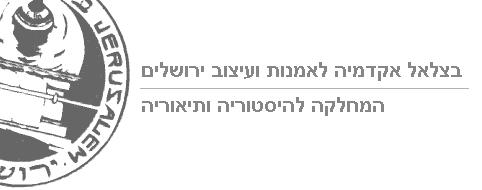 סילבוס - המוסיקה של המזרח הקרובקורס בחירה מתקדםסמסטר ב', יום א' 14:00-12:30ד"ר בעז בן משהמטרות הקורס: הקנייית יסודות מוסיקליים של קצב, פעמה, משקל, ארגון צלילי וצורה במוסיקה המזרחית. התבוננות במאחד והמפריד בין התרבויות המוסיקליות המזרחיות השונות. בדיקת הרלוונטיות של המוסיקה המזרחית על התרבות הפופולרית בישראל.התנהלות הקורס: 13 מפגשים על פי החלוקה הבאה-1-2: מבוא למוסיקה המזרחית הקלאסית (מונופוניה, הטרופוניה, מחזוריות)3-4: המקאם המזרחי5: עקרונות המקצב מזרחי6: הצורה במוסיקה המזרחית7: האילתור במוסיקה המזרחית8: מוסיקה פרסית9: מוסיקה תורכית10: מוסיקה מצרית11: מוסיקה אנדלוסית12: סיכום13: קונצרט תלמידיםדרישות הקורס: השתתפות פעילה בקורס, נוכחות על פי נהלי בצלאל, עבודה להגשה בסיום הקורס